باسمه تعالیپیوست شماره 1 (چک لیست مدارک تحویلی مقطع کارشناسی ارشد به دفترهای پستی)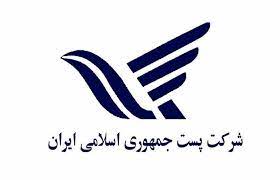 اینجانب  .................................... به شماره ملی ................................. و شماره دانشجویی ........................ تایید می نمایم که موارد تیک خورده زیر را در تاریخ .................................. به دفتر پستی شهرستان ................................... تحویل نمودم.امضاءاینجانب  .................................... به شماره ملی ................................. و شماره دانشجویی ........................ تایید می نمایم که موارد تیک خورده زیر را در تاریخ .................................. به دفتر پستی شهرستان ................................... تحویل نمودم.امضاءاینجانب  .................................... به شماره ملی ................................. و شماره دانشجویی ........................ تایید می نمایم که موارد تیک خورده زیر را در تاریخ .................................. به دفتر پستی شهرستان ................................... تحویل نمودم.امضاءبراساس تفاهم نامه منعقد شده شركت پست جمهوري اسلامي ايران با دانشگاه صنعتی شیراز، موارد تیک خورده تحویل واحد پستی گردید. ضمنا احراز هویت دانشجو با مشخصات بالا انجام گردید.تاريخ/امضاء متصدي/مهر دفتر پستيبراساس تفاهم نامه منعقد شده شركت پست جمهوري اسلامي ايران با دانشگاه صنعتی شیراز، موارد تیک خورده تحویل واحد پستی گردید. ضمنا احراز هویت دانشجو با مشخصات بالا انجام گردید.تاريخ/امضاء متصدي/مهر دفتر پستيبراساس تفاهم نامه منعقد شده شركت پست جمهوري اسلامي ايران با دانشگاه صنعتی شیراز، موارد تیک خورده تحویل واحد پستی گردید. ضمنا احراز هویت دانشجو با مشخصات بالا انجام گردید.تاريخ/امضاء متصدي/مهر دفتر پستي 1-  مدارک سجلي (تمامی مدارک لازم است دریافت گردد)           دو سري‌ فتوكپي‌ از تمام‌ صفحات‌ شناسنامه ( برابر با اصل شده در دفاتر اسناد رسمي)           دو سري‌ فتوكپي‌ از پشت و رو کارت ملی ( برابر با اصل شده در دفاتر اسناد رسمي)            شش قطعه‌ عكس‌ پشت نویسی شده (نام، نام خانوادگی، شماره دانشجویی) تمام‌ رخ‌ 4×3 تهيه‌ شده‌ در سال‌ جاري‌ 2- مدارک تحصیلی   1-2 یکی از مدارک (برای دانش آموختگان مقطع کارشناسی ناپیوسته):                اصل گواهینامه موقت مقطع کاردانی                                                              اصل دانشنامه مقطع کاردانی   2-2 یکی از مدارک زیر:               اصل گواهینامه موقت مقطع کارشناسی پیوسته/ ناپیوسته                                      اصل دانشنامه  مقطع کارشناسی پیوسته/ ناپیوسته             اصل فرم مدرک کارشناسی و معدل براي آن دسته از پذیرفته شدگانی که به دلایلی قادر به ارائه اصل مدرک کارشناسی نمی باشند3- مدرک نظام وظیفه (یکی از مدارک زیر کافی است)           تصوير کارت پايان خدمت يا معافيت ( برابر با اصل شده در دفاتر اسناد رسمي)            اصل نامه تاييديه معافيت تحصيلي دريافتي از پليس +104- سایر مدارک           پرینت گزارش918 سیستم گلستان/گزارش تصحیح شده 918 سیستم گلستان که به امضا دانشجو رسیده           اصل ريز نمرات رسمي دوره كارداني (براي دانش آموختگانی دوره كارشناسي ناپيوسته که در مدرک دوره کاردانی آنها معدل ذکر نشده باشد.)          اصل ريز نمرات رسمي دوره كارشناسى يا كارشناسي ناپيوسته (براي دانش آموختگانی که در مدرک دوره کارشناسی آنها معدل ذکر نشده باشد.)          اصل »برگ تقاضانامه براي بهره مندي ازمزاياي آموزش رايگان در دانشگاهها و موسسات آموزش عالي كشور« )برای دانشجویان دوره روزانه)          حكم‌ مرخصي‌ سالانه‌ يا موافقت‌ كتبي‌ و بدون‌ قيد و شرط سازمان‌ متبوع‌ براي‌ كارمندان‌ دولت          اصل معرفی نامه برای پذیرفته شدگان با عنوان سهمیه رزمندگان که ارگان تایید کننده آنها سازمان بسیج مستضعفین یا وزارت جهاد کشاورزی است.          اصل فرم تایید فارغ التحصیلان رتبه اول دوره کارشناسی دانشگاهها و موسسات آموزش عالی(برای پذیرفته شدگان از طریق امتیاز رتبه اولی)          اصل فرم تعهد فراغت از تحصیل دانشجويان ترم آخر دوره كارشناسي (براي دانشجويان ترم آخر دوره كارشناسي الزامی است.)          چک لیست مدارک تحویلی مقطع کارشناسی ارشد به دفترهای پستی 1-  مدارک سجلي (تمامی مدارک لازم است دریافت گردد)           دو سري‌ فتوكپي‌ از تمام‌ صفحات‌ شناسنامه ( برابر با اصل شده در دفاتر اسناد رسمي)           دو سري‌ فتوكپي‌ از پشت و رو کارت ملی ( برابر با اصل شده در دفاتر اسناد رسمي)            شش قطعه‌ عكس‌ پشت نویسی شده (نام، نام خانوادگی، شماره دانشجویی) تمام‌ رخ‌ 4×3 تهيه‌ شده‌ در سال‌ جاري‌ 2- مدارک تحصیلی   1-2 یکی از مدارک (برای دانش آموختگان مقطع کارشناسی ناپیوسته):                اصل گواهینامه موقت مقطع کاردانی                                                              اصل دانشنامه مقطع کاردانی   2-2 یکی از مدارک زیر:               اصل گواهینامه موقت مقطع کارشناسی پیوسته/ ناپیوسته                                      اصل دانشنامه  مقطع کارشناسی پیوسته/ ناپیوسته             اصل فرم مدرک کارشناسی و معدل براي آن دسته از پذیرفته شدگانی که به دلایلی قادر به ارائه اصل مدرک کارشناسی نمی باشند3- مدرک نظام وظیفه (یکی از مدارک زیر کافی است)           تصوير کارت پايان خدمت يا معافيت ( برابر با اصل شده در دفاتر اسناد رسمي)            اصل نامه تاييديه معافيت تحصيلي دريافتي از پليس +104- سایر مدارک           پرینت گزارش918 سیستم گلستان/گزارش تصحیح شده 918 سیستم گلستان که به امضا دانشجو رسیده           اصل ريز نمرات رسمي دوره كارداني (براي دانش آموختگانی دوره كارشناسي ناپيوسته که در مدرک دوره کاردانی آنها معدل ذکر نشده باشد.)          اصل ريز نمرات رسمي دوره كارشناسى يا كارشناسي ناپيوسته (براي دانش آموختگانی که در مدرک دوره کارشناسی آنها معدل ذکر نشده باشد.)          اصل »برگ تقاضانامه براي بهره مندي ازمزاياي آموزش رايگان در دانشگاهها و موسسات آموزش عالي كشور« )برای دانشجویان دوره روزانه)          حكم‌ مرخصي‌ سالانه‌ يا موافقت‌ كتبي‌ و بدون‌ قيد و شرط سازمان‌ متبوع‌ براي‌ كارمندان‌ دولت          اصل معرفی نامه برای پذیرفته شدگان با عنوان سهمیه رزمندگان که ارگان تایید کننده آنها سازمان بسیج مستضعفین یا وزارت جهاد کشاورزی است.          اصل فرم تایید فارغ التحصیلان رتبه اول دوره کارشناسی دانشگاهها و موسسات آموزش عالی(برای پذیرفته شدگان از طریق امتیاز رتبه اولی)          اصل فرم تعهد فراغت از تحصیل دانشجويان ترم آخر دوره كارشناسي (براي دانشجويان ترم آخر دوره كارشناسي الزامی است.)          چک لیست مدارک تحویلی مقطع کارشناسی ارشد به دفترهای پستی 1-  مدارک سجلي (تمامی مدارک لازم است دریافت گردد)           دو سري‌ فتوكپي‌ از تمام‌ صفحات‌ شناسنامه ( برابر با اصل شده در دفاتر اسناد رسمي)           دو سري‌ فتوكپي‌ از پشت و رو کارت ملی ( برابر با اصل شده در دفاتر اسناد رسمي)            شش قطعه‌ عكس‌ پشت نویسی شده (نام، نام خانوادگی، شماره دانشجویی) تمام‌ رخ‌ 4×3 تهيه‌ شده‌ در سال‌ جاري‌ 2- مدارک تحصیلی   1-2 یکی از مدارک (برای دانش آموختگان مقطع کارشناسی ناپیوسته):                اصل گواهینامه موقت مقطع کاردانی                                                              اصل دانشنامه مقطع کاردانی   2-2 یکی از مدارک زیر:               اصل گواهینامه موقت مقطع کارشناسی پیوسته/ ناپیوسته                                      اصل دانشنامه  مقطع کارشناسی پیوسته/ ناپیوسته             اصل فرم مدرک کارشناسی و معدل براي آن دسته از پذیرفته شدگانی که به دلایلی قادر به ارائه اصل مدرک کارشناسی نمی باشند3- مدرک نظام وظیفه (یکی از مدارک زیر کافی است)           تصوير کارت پايان خدمت يا معافيت ( برابر با اصل شده در دفاتر اسناد رسمي)            اصل نامه تاييديه معافيت تحصيلي دريافتي از پليس +104- سایر مدارک           پرینت گزارش918 سیستم گلستان/گزارش تصحیح شده 918 سیستم گلستان که به امضا دانشجو رسیده           اصل ريز نمرات رسمي دوره كارداني (براي دانش آموختگانی دوره كارشناسي ناپيوسته که در مدرک دوره کاردانی آنها معدل ذکر نشده باشد.)          اصل ريز نمرات رسمي دوره كارشناسى يا كارشناسي ناپيوسته (براي دانش آموختگانی که در مدرک دوره کارشناسی آنها معدل ذکر نشده باشد.)          اصل »برگ تقاضانامه براي بهره مندي ازمزاياي آموزش رايگان در دانشگاهها و موسسات آموزش عالي كشور« )برای دانشجویان دوره روزانه)          حكم‌ مرخصي‌ سالانه‌ يا موافقت‌ كتبي‌ و بدون‌ قيد و شرط سازمان‌ متبوع‌ براي‌ كارمندان‌ دولت          اصل معرفی نامه برای پذیرفته شدگان با عنوان سهمیه رزمندگان که ارگان تایید کننده آنها سازمان بسیج مستضعفین یا وزارت جهاد کشاورزی است.          اصل فرم تایید فارغ التحصیلان رتبه اول دوره کارشناسی دانشگاهها و موسسات آموزش عالی(برای پذیرفته شدگان از طریق امتیاز رتبه اولی)          اصل فرم تعهد فراغت از تحصیل دانشجويان ترم آخر دوره كارشناسي (براي دانشجويان ترم آخر دوره كارشناسي الزامی است.)          چک لیست مدارک تحویلی مقطع کارشناسی ارشد به دفترهای پستی